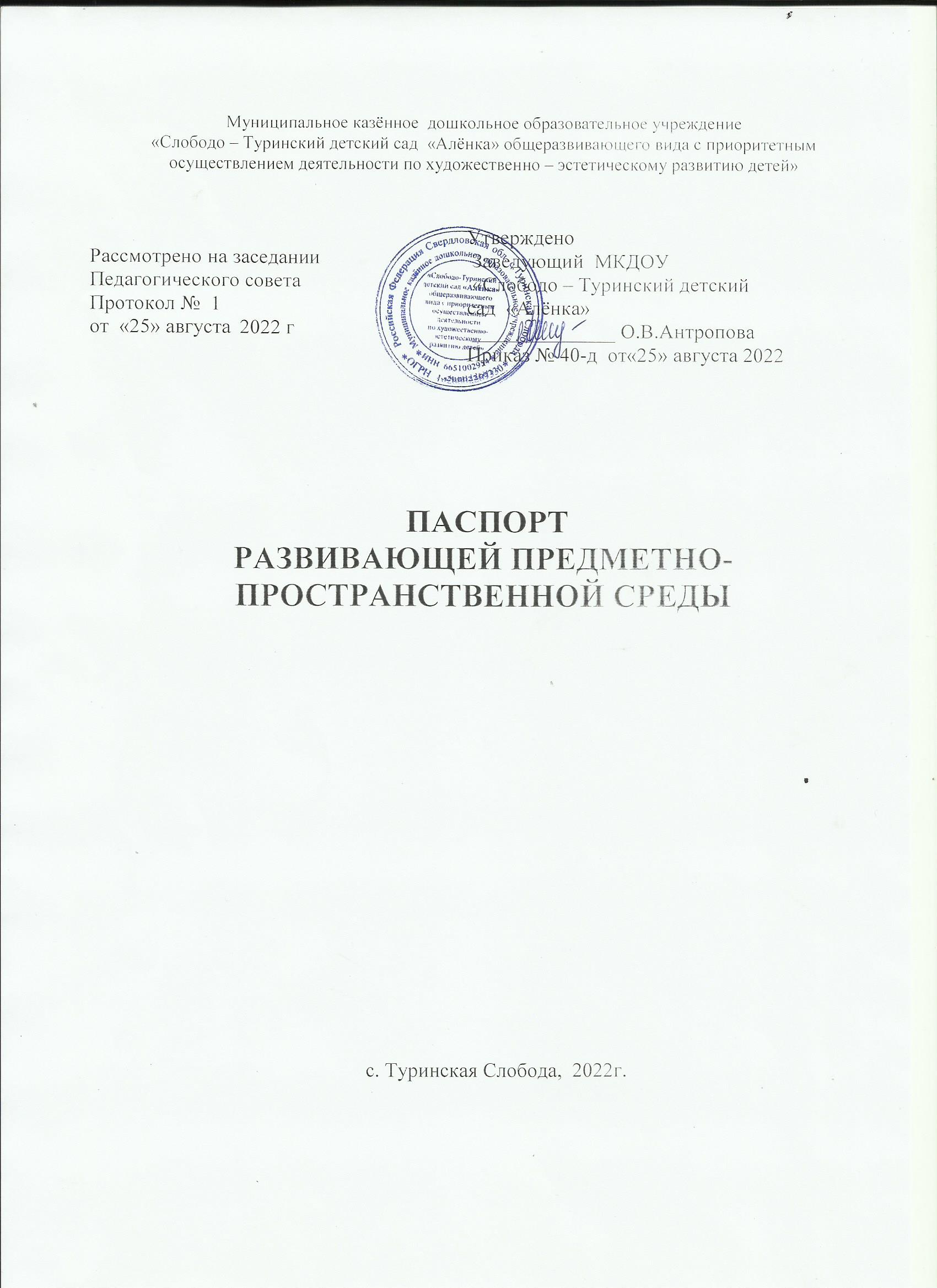 Пояснительная запискаПод понятием развивающей  предметно-пространственной  среды подразумевается окружающая обстановка природного, социальнобытового и/или культурно-эстетического характера. Это условия существования человека, его жизненное пространство. Среда может приобретать специально проектируемую направленность, и в этом случае о ней говорят как о важном факторе формирования личности — образовательной среде (Т. С. Комарова, С. Л. Новоселова, Г. Н. Пантелеев, Л. П. Печко, Н. П. Сакулина, Е. О. Смирнова, Е. И. Тихеева, Е. А. Флерина, С. Т. Шацкий и др.). Образовательная среда в детском саду предполагает специально созданные условия, такие, которые необходимы для полноценного проживания ребенком дошкольного детства. Под предметно-развивающей средой понимают определенное пространство, организационно оформленное и предметно насыщенное, приспособленное для удовлетворения потребностей ребенка в познании, общении, труде, физическом и духовном развитии в целом. Современное понимание предметно-пространственной среды включает в себя обеспечение активной жизнедеятельности ребенка, становления его субъектной позиции, развития творческих проявлений всеми доступными, побуждающими к самовыражению средствами.Развивающая предметно-пространственная среда обеспечивает реализацию образовательного потенциала пространства группы, участка и материалов, оборудования и инвентаря для развития детей дошкольного возраста, охраны и укрепления их здоровья, учёта особенностей и коррекции недостатков их развития.Развивающая предметно-пространственная среда группы, участка должна обеспечивать возможность общения и совместной деятельности детей и взрослых (в том числе детей разного возраста), во всей группе и в малых группах, двигательной активности детей, а также возможности для уединения.При формировании развивающей предметно-пространственной среды необходимо учитывать следующие принципы её построения, рекомендованные ФГОС ДО:Принцип дистанции позиции при взаимодействии ориентирован на организацию пространства для общения взрослого с ребенком. Известно, что задушевное общение взрослого с ребенком, доверительные беседы ведутся на основе пространственного принципа «глаза в глаза». Такую возможность дает соответствующая организация обстановки в группе, которая позволяет сблизить, уравнять пространственные позиции ребенка и взрослого. Здесь уместно использование разновысокой мебели (горки, подиумы, уголки).Принцип активности предоставляет возможность совместного участия взрослого и ребенка в создании окружающей среды, которая может изменяться и легко трансформироваться. В групповых комнатах можно оборудовать центры песка и воды, мастерские, использовать ширмы. Для организации совместной деятельности обязательным в оборудовании являются материалы, активизирующие познавательную деятельность: развивающие игры, технические устройства и игрушки, модели, предметы для опытно-поисковой работы-магниты, увеличительные стекла, пружинки, весы, мензурки и прочее; большой выбор природных материалов для изучения, экспериментирования, составления коллекций.Принцип стабильности-динамичности ориентирован на создание условий для изменения в соответствии со вкусом, настроением и возможностями детей. Игровые комнаты для детей каждой возрастной группы - это зона стабильности.В них должны быть: сборно-разборная мебель; игрушечная мебель; емкости для хранения игрушек; игрушки; мягкие плоскости, подиумы для отдыха.Желательно, чтобы все игровые блоки имели выход в универсальную игровую зону - это помещение с высокой степенью трансформируемости пространства, с большим разнообразием предметного наполнения, здесь же возможно создание тематических зон (например, мягкая мебель, как часть игровой):Использование игрового спортивного оборудования;Использование игровых столов сложной конфигурации;Мебель-трансформер;Использование вертикальных разделителей;Кукольный театр;Костюмерная;Игрушки-заменителиПринцип комплексирования и гибкого зонирования реализует возможность построения непересекающихся сфер активности и позволяет детям заниматься одновременно разными видами деятельности, не мешая друг другу.Игровые и тематические зоны или центры, секторы (общения, сюжетно-ролевых игр, строительно-конструктивных игр, театральный, изобразительного искусства, развития сенсорики, речи и грамотности, экспериментирования и исследований, спортивный) позволяет детям объединиться подгруппами по общим интересам; место отдыха; место уединения.Важно иметь большое количество «подручных» материалов (веревок, коробочек, проволочек, колес, ленточек), которые творчески используются для решения различных игровых проблем. В группах старших дошкольников необходимы так же различные материалы, способствующие овладению чтением, математикой: печатные буквы, слова, таблицы, книги с крупным шрифтом, пособие с цифрами, настольно-печатные игры с цифрами и буквами, ребусами, а так же материалами, отражающими школьную тему: картинки о жизни школьников, школьные принадлежности, фотографии школьников- старших братьев или сестер, атрибуты для игр в школу.Принцип сочетания привычных и неординарных элементов. Здесь важна эстетическая организация среды. Не секрет, что основную информацию человек получает при помощи зрения. Именно поэтому следует уделять особое внимание визуальному оформлению предметной среды.Гендерный принцип реализует возможность для девочек и мальчиков проявлять свои склонности в соответствии с принятыми в нашем обществе нормами. Необходимы материалы учитывающие интересы мальчиков и девочек, как в труде, так и в игре. Мальчикам нужны инструменты для работы с деревом, девочкам для работы с рукоделием. Для развития творческого замысла в игре девочкам потребуются предметы женской одежды, украшения, кружевные накидки, банты, сумочки, зонтики и т.п.; мальчикам - детали военной формы, предметы обмундирования и вооружения рыцарей, русских богатырей, разнообразные технические игрушки. Важно иметь большое количество «подручных» материалов (веревок, коробочек, проволочек, колес, ленточек), которые творчески используются для решения различных игровых проблем.Принцип этапности и учета возрастных особенностей ребёнка отражает те образовательные задачи, которые поэтапно усложняются с его психологическим возрастом, и ориентируется на зону «ближайшего развития».Для правильной организации самостоятельной деятельности детей необходимо создать развивающую предметно-пространственную среду, которая предполагает наличие: игровых зон; зон уединения; современных игрушек; развивающих игр; дидактического и демонстрационного материала; материала для продуктивной деятельности; атрибутики для творческой деятельности; уголков экспериментирования; уголка природы; логопедического уголка; фонотеку, видеотеку; спортивного инвентаря и оборудования и т.д.Развивающая предметно-пространственная среда группы должна быть содержательно насыщенной, трансформируемой, полифункциональной, вариативной, доступной и безопасной.Насыщенность среды должна соответствовать возрастным возможностям детей и содержанию Программы.Образовательное пространство группы, участка должно быть оснащено средствами обучения (в том числе техническими), соответствующими материалами, в том числе расходными, игровым, спортивным, оздоровительным оборудованием, инвентарём (в соответствии со спецификой Программы).Организация образовательного пространства и разнообразие материалов, оборудования и инвентаря (в здании и на участке) должны обеспечивать:игровую, познавательную, исследовательскую и творческую активность всех категорий воспитанников, экспериментирование с доступными детям материалами (в том числе с песком и водой);двигательную активность, в том числе развитие крупной и мелкой моторики, участие в подвижных играх и соревнованиях;эмоциональное благополучие детей во взаимодействии с предметно-пространственным окружением;возможность самовыражения детей.Трансформируемость пространства предполагает возможность изменений предметно-пространственной среды в зависимости от образовательной ситуации, в том числе от меняющихся интересов и возможностей детей.Полифункциональность материалов предполагает:возможность разнообразного использования различных составляющих предметной среды, например детской мебели, матов, мягких модулей, ширм и т. д.;наличие в группе полифункциональных (не обладающих жёстко закреплённым способом употребления) предметов, в том числе природных материалов, пригодных для использования в разных видах детской активности, в том числе в качестве предметов-заместителей в детской игре.Вариативность среды предполагает:наличие в группе различных пространств (для игры, конструирования, уединения и пр.), а также разнообразных материалов, игр, игрушек и оборудования, обеспечивающих свободный выбор детей;периодическую сменяемость игрового материала, появление новых предметов, стимулирующих игровую, двигательную, познавательную и исследовательскую активность детей.Доступность среды предполагает:доступность для воспитанников, в том числе детей с ОВЗ и детей-инвалидов, всех помещений, где осуществляется образовательный процесс;свободный доступ воспитанников, в том числе детей с ОВЗ и детей-инвалидов, посещающих группу, к играм, игрушкам, материалам, пособиям, обеспечивающим все основные виды детской активности.Безопасность предметно-пространственной среды предполагает соответствие всех её элементов требованиям по обеспечению надёжности и безопасности их использования.Организация развивающей предметно-пространственной среды в группах детскогосада.Вопрос организации предметно-развивающей среды ДОУ на сегодняшний день стоит особо актуально. Это связано с введением ФГОС ДО.В соответствии с ФГОС ДО программа должна строиться с учетом принципа интеграции образовательных областей и в соответствии с возрастными возможностями и особенностями воспитанников. Решение программных образовательных задач предусматривается не только в совместной деятельности взрослого и детей, но и в самостоятельной деятельности детей, а также при проведении режимных моментов.Как известно, основной формой работы с дошкольниками и ведущим видом деятельности для них является игра. Именно поэтому актуальна необходимость обновления предметно-развивающей среды ДОУ.Создавая развивающую предметно-пространственную среду необходимо помнить:Среда должна выполнять образовательную, развивающую, воспитывающую, стимулирующую, организованную, коммуникативную функции. Но самое главное - она должна работать на развитие самостоятельности и самодеятельности ребенка.Среда должна служить удовлетворению потребностей и интересов ребенка, поэтому необходимо гибкое и вариативное использование пространства. Форма и дизайн предметов ориентирована на безопасность и возраст детей.Элементы декора должны быть легко сменяемыми.В каждой группе нужно предусмотреть место для детской экспериментальной деятельности.Организуя предметную среду в групповом помещении необходимо учитывать закономерности психического развития, показатели их здоровья, психофизиологические и коммуникативные особенности, уровень общего и речевого развития, а также показатели эмоционально-потребностной сферы.Цветовая палитра должна быть представлена теплыми, пастельными тонами.При создании развивающего пространства в групповом помещении необходимо учитывать ведущую роль игровой деятельности.Развивающая предметно-пространственная среда группы должна меняться в зависимости от возрастных особенностей детей, периода обучения, образовательной программы.В соответствии с рассмотренными принципами и свойствами, рекомендуется создание предметно-развивающей среды с учетом планирования тематической недели. Прежде всего, необходимо выделить задачи работы с детьми в соответствии с программой конкретной возрастной группы, отобрать содержание образовательного материала, продумать какие изменения необходимо внести в предметно-развивающую среду группы. Содержание тематической недели должна находить в центрах и уголках группы.Природный уголок служит не только украшением группы, но и местом саморазвития дошкольников. Воспитателю необходимо подобрать и разместить в нем растения, требующие разных способов ухода, приготовить необходимое оборудование: передники, лейки, палочки для рыхления, пульверизаторы. В природном уголке будут уместны детские поделки из природного материала, экспонаты природы, икебаны и т. д.С подгруппой дошкольников воспитатель может проводить в природном уголке наблюдения, простые опыты и познавательную деятельность природоведческого характера. Уголок природы может служить местом уединения и индивидуальной деятельности воспитанников.Центр искусства - самое светлое, хорошо освещенное место в группе. Здесь воспитанники могут рисовать, лепить, выполнять аппликационные работы. На полках размещены различные изобразительные материалы. В распоряжении детей мелки, акварель, гуашь, тушь. Дидактические игры, бумага разной фактуры, размера и цвета, картон, ножницы, трафареты, штампы и многое другое располагают к активной творческой деятельности. Детские рисунки должны выставляться на всеобщее обозрение, к которому имеется свободный доступ. Здесь же рекомендуется организовывать персональные выставки работ того или иного ребенка. Наряду с детскими работами вывешивается иллюстрации известных художников, что повышает самооценку воспитанников и способствует их самоутверждению.Строительный центр должен быть сосредоточен в одном месте, содержимое строительного уголка включает в себя конструкторы разного вида, кубики, крупный и мелкий строительный материал, схемы и чертежи построек. Строительный центр позволяет организовывать конструктивную деятельность с большой подгруппой воспитанников, подгруппой и индивидуально, развернуть строительство на ковре, либо на столе. Дети, особенно мальчики, всегда с удовольствием занимаются постройками, обыгрывая их, комбинируя с другими видами деятельности (в сюжетно-ролевых играх, играх- драматизациях, ручном труде).Неизменной популярностью у дошкольников пользуются центр науки или исследовательский центр. В центре для детского исследования размещены самые разнообразные природные материалы: мел, песок, глина, камни, ракушки, перья, уголь. Оборудование: микроскоп, глобус, лабораторное оборудование, мерная посуда - все это вызывает у детей особый интерес. Для познавательного развития воспитатель подбирает детскую литературу, операционные карты, алгоритмы проведения опытов. На стенде дети могут поместить результаты своих опытов и открытий в виде зарисовок и отчетов.Зона сюжетно-ролевых игр. Атрибуты к играм подбираются так, чтобы создать условия для реализации интересов детей в разных видах игр. Эстетичность оформления, современность материалов вызывают у дошкольника желание играть. Подобранный игровой материал позволяет комбинировать различные сюжеты, создавать новые игровые образы. Здесь же уместны игры драматизации по знакомым сказкам.Физкультурный уголок лаконично и гармонично должен вписываться в пространство групповой комнаты. Он, как правило, пользуется популярностью у детей, поскольку реализует их потребности в двигательной активности. Здесь дошкольники могут закреплять разные виды движений: прыжки с продвижением вперед, подлезание под дугу, игры с мячом, метание в цель и другие движения. Увеличение двигательной активности оказывает благоприятное влияние на физическое и умственное развитие, состояние здоровья детей.В шумном пространстве игровой комнаты обязательно должен быть такой островок тишины и спокойствия, как Книжный  уголок (уголок уединения), который располагает к созерцательному наблюдению, мечтам и тихим беседам. Уют и домашняя обстановка позволяет детям комфортно расположиться и погрузиться в волшебный мир книг. Здесь воспитатель может почитать детям их любимые сказки и рассказы, а так же организовать в литературном уголке выставку произведений того или иного автора, провести литературные викторины, конкурсы.Уголок безопасности интересен в первую очередь мальчикам. Он должен быть оснащен необходимыми атрибутами к сюжетно-ролевым играм, деятельности для закрепления знаний ПДД и пожарной безопасности. Это всевозможные игрушки - транспортные средства, светофор, фуражка милиционера( каска пожарного), жезл регулировщика, макет улицы, дорожные знаки и т.д.. Хорошим дидактическим пособием служит напольный коврик с разметкой улиц и дорог. Для обогащения развивающей предметно-пространственной среды дошкольного учреждения предлагается использовать следующие компоненты в приемной:Важно, что развивающая предметно-пространственная среда имела характер открытой, незамкнутой системы, способной к корректировке и развитию. Иначе говоря, среда не только развивающая, но и развивающаяся. При любых обстоятельствах предметный мир, окружающий ребенка, необходимо пополнять и обновлять, приспосабливая к новообразованиям определенного возраста.Развивающая предметно-пространственная среда помещений детского садаРазвивающая предметно-пространственная среда
территории детского садаТаким образом, создавая развивающую предметно-пространственную среду любой возрастной группы в ДОУ, необходимо учитывать психологические основы конструктивного взаимодействия участников воспитательно-образовательного процесса, дизайн и эргономику современной среды дошкольного учреждения и психологические особенности возрастной группы, на которую нацелена данная среда.КомпонентПроцессУчастникПриемнаяПриемнаяПриемнаяЗдравствуйте!Размещая утром свою фотографию(или картинку), ребенок начинает чувствовать себя членом сообщества детей и взрослых.Ребенок-личность, член коллективаМое настроение Воспитатель, родители могут отследить эмоциональное состояние каждого ребенка в течение дня, а дети учатся осознавать свое эмоциональное состояние желаний», персональная именинная посуда, чудесный мешок для подарков и т.д.Ребенок и воспитатель- аналитики;Родитель -информируемый УголокименинникаПостоянное функционирование или уголка с фото детей и обозначением дня их рождения, дополненный гороскопом, названием сезонов, месяца, числа (с целью познавательного развития). «ПаровозикРебенок -центральное лицо в детском коллективе; воспитатель-оформитель; родители-консультантыРубрика «Мне это нравится, я умею,  хочу научиться»Заполняется со слов ребенка и раскрывает его интересы и возможностиРебенок-автор;воспитатель-помощник;родитель-читательСМС-почта; «Я молодец, я научился»Информирование родителей о достижениях и успехах ребенка, короткие сообщения о новостях и событиях, происшедших с ним в течение дня в детском садуРебенок-созерцатель;воспитатель-инициатор;родитель -читательРука успехаЕжедневное поощрение детей за успехи и достиженияРебенок-герой дня; воспитатель-аналитикНаши  добрые делаНакопленные в течение месяца достижения дошкольника служат стимулом к его развитию. Для воспитателей и родителей - метод наблюдения за развитием ребенка, его достижениямиРебенок-созерцатель,аналитик;воспитатель-аналитик,оформитель;родитель -информируемыйПортфолиоребенкаФормирование копилки личных достижений ребенка в разнообразных видах деятельности, его успехов на протяжении дошкольной жизниРебенок -активныйучастник;воспитатель-издатель;родитель-помощникРубрика«Хотим с вами пообщаться»(индивидуальная работа)Приглашение ребенка в детский сад в определенное время для индивидуальных занятий с воспитателем или педагогом доп. образованияВоспитатель-организатор;Родитель -активныйпомощникНовости !Сообщение темы дня, проекта, информация по теме, написанные воспитателем или под его руководством детьми (6-7 лет) и вывешенные на всеобщее обозрениеРебенок-соавтор;воспитатель-автор;родитель -информируемыйЧудо- варежки (и  носочки т.п.)Воспитатель поочередно крепит на стенд «носок-дошкольника» с кар точкой заданием для индивидуальных занятий ребенка с родителями домаРебенок-участник;Воспитатель-организатор;родитель-помощникИгровая и спальная комнатыИгровая и спальная комнатыИгровая и спальная комнатыТворческиемастерскиеПроектирование и изготовление игр и игрушек, атрибутовРебенок-создатель;воспитатель-создательКарта-путеводительВыбор ребенком вида деятельности (островка, уголка, центра) и соответствующей индивидуальной карточки (перфокарты, схемы, задания, ребусы и др.)Ребенок-инициатор;воспитатель-помощникДеловые хлопотыКоробочка с бейджиками с надписью роли, которую сегодня ребенок исполняет: «эколог», «счетовод», «бармен», «гардеробщик», «миротворец», «главный строитель», «директор гаража» и др.Ребенок-активный участник«Островоксокровищ»,«Полянкадрагоценностей»Детское коллекционирование (разнообразные предметы-накопители: коробки, сундучки, сокровищницы с разными мелкими предметами), систематизация и изучение накопленногоРебенок-коллекционер; воспитатель-помощник; родитель-активный участникГазеты, листовки и знакиВременный компонент детской субкультуры, раскрывающий личность ребенка. Собственные слова детей, написанные ими правильно или совместно со взрослымиРебенок-авторМакетыСоздание ребенком предметных образцов пространства и объектов воображаемого мира (реалистического и фантастического)- элементов, организующих предметную среду для игры с мелкими игрушкамиРебенок-дизайнер;воспитатель-консультантМини-музеиПерсональные тематические выставки в мини-музее, подготовленные ребенком и родителями по интересам дошкольника или оформленные совместно с воспитателем по теме проектаРебенок-создатель;воспитатель-организатор;родитель-сотрудник«Мое творчество»Демонстрация увлечений и творческих способностей ребенка на выставках продуктов его творчества (фотоматериалы конструкторских сооружений, рисунки, коллажи, поделки из разнообразных материалов - глины, бумаги, природного и бросового материалов)Ребенок-творец;воспитатель-координатор;родитель-соучастникДетский дизайн-клубДетская субкультура в оформлении группы по интересам дошкольников, темам проекта («Огород на окне», «Ангелы сна», «Обереги»)Ребенок-дизайнер«Ангелы сна», «Обереги»В некоторых группах у воспитанников есть свой собственный оберег, изготовленный ими и названный необычным именем. У дошкольников также может быть свой ангел снаРебенок-создатель, выдумщик; воспитатель- соучастникИспользованиепространстваВлияниепространства на интеллектуальное развитие ребенкаВлияние пространства на социальное развитие ребенкаМногофункциональное использование всех помещений МКДОУ.Использование спален, раздевалок для увеличения полезного пространства для детей.Удаление познавательных центров от игровых существенно влияет на результат работы в этих центрах.Увеличение пространства для деятельности и движений ведет к увеличению социальных контактов на более благоприятной основе.Создание игрового «городка», мини-кабинетов, экологической лаборатории, логопункта и т.д. создают возможность детям осваивать все пространство ДОУ.Расширяются возможности для освоения образовательного пространстваРасширяется круг общения ребенка«Изрезанность» пространства, «лабиринтное» расположение мебели (при этом мебель не должна быть высокой, чтобы визуально не исчезло ощущение простора, света в помещении)Развиваетсяориентировка в пространстве«Уголки уединения» в изрезанном пространстве дают возможность ребенку уединиться. Ребенок испытывает комфорт. Улучшается социальный климат в целом.Гибкость, мобильность обстановки во всех помещениях ДОУ.У ребенка есть возможность заняться проектированием обстановки.Совместное проектирование и изменение обстановки сплачивает детей и взрослых, улучшает социальные отношения.Все пространство «разбивается» на части и вместо целостного пространства проектируется множество небольших «центров», в которых относительно полно представлены различные виды деятельности и имеются все необходимое оборудование.У ребенка есть возможность целенаправленных, сосредоточенных занятий каким-либо видом деятельности, концентрация внимания, усидчивость.Развиваются навыкисоциокультурногоповедения.ИспользованиевремениВлияниепространства на интеллектуальное развитие ребенкаВлияние пространства на социальное развитие ребенкаВременная последовательность разных видов деятельностиРебенок учится планировать свою деятельность более организованно и целесообразно проводить свободное время.Упорядоченное времяпрепровождения ведет к эмоционально благоприятной атмосфере в группе.Оптимальное сочетание в режиме дня регламентированной целенаправленной познавательной деятельности под руководством взрослых. Оптимальное сочетание для поддержания активности ребенка в течение дня.Возможность разнообразного общения.Время для общения по схемам: «я - я»«я - педагог»«я - друг, друзья»«я - все»Разнообразие общения - разнообразие информации, расширениеориентировки в окружающем мире.Широкая социальная практика общения с разновозрастными партнерами.Использование предметного окруженияВлияние пространства на интеллектуальное развитие ребенкаВлияние пространства на социальное развитие ребенкаИспользование многофункциональных, вариативных модулей.Развитиеконструктивногомышления.Умение договариваться, обсуждать совместные планы.Разнообразное стационарное оборудование сюжетно-ролевых игр (игры всегда развернуты)Ориентировка вокружающейдействительности.Упражнение в различных социальных ролях.Дидактические игры и пособия по всем разделам программы в доступном месте.Интеллектуальноеразвитие.Обеспечение активного общения.Широкое использование в интерьере значков, моделей, символов, схем, планов, знаков и т.п.Развивается познавательный интерес, пытливость, лю бознательность.Возникновение дружеских отношений на основе совместного поиска.Вид помещения, функциональное использованиеОснащениеГрупповые комнатыОбразовательная деятельность, осуществляемая в процессе организации различных видов детской деятельности: игровой, коммуникативной, трудовой, познавательно-исследовательской, продуктивной, музыкальнохудожественной, чтенияСамостоятельная деятельность детейОбразовательная деятельность, осуществляемая в ходе режимных моментовУдовлетворение потребности детей в самовыраженииИндивидуальная работаПесочная игротерапияСовместные с родителями групповые мероприятия: досуги, конкурсы, развлечения и др.Групповые родительские собранияДетская мебель: столы, стульяУголки сюжетно-ролевых игр: «Дом», «Магазин», «Больница», «Парикмахерская», «Мастерская» и др.Книжный уголокРечевой уголокПриродный уголокЭкспериментальный уголокУголок театрализации; различные виды театров; ширмы; атрибутыУголок ряженьяУголок изобразительной деятельностиМузыкальный уголокСпортивный уголокМягкая мебельИгрушки: куклы, машинки и др.Мелкие игрушки для режиссерских игрНастольно-печатные игры, лото, доминоКонструкторы разных видов, кубики, строительный материалДидактический материал для образовательной деятельностиМакеты, карты, модели, муляжи, схемы группПредметы-заместителиКалендарь природыУголок дежурства по столовойОборудование для песочной игротерапииЗрительные ориентирыМагнитные доски, мольбертыФланелеграфы, подставки, наборные полотнаБактерицидные лампыМебель для взрослыхПодборки методической литературы, дидактических разработокДиагностический материалПерспективные и календарные планы, тетради движения детей, табеля посещаемости и другая документацияСпальные помещенияДневной сонОбразовательная деятельность, осуществляемая в ходе режимных моментовГимнастика пробуждения после снаИгровая деятельностьЭмоциональная разгрузкаМебель для снаОборудование для пробежек босиком по неровным поверхностям, сенсорные дорожкиПодборка аудиокассет и дисков с записями колыбельных песен, русских сказок, потешек, музыкальных произведений, звуков природы Оборудование для уголков уединенияБактерицидные лампыПриемные группОбразовательная деятельность, осуществляемая в ходе режимных моментовЭмоциональная разгрузкаИнформационно-просветительская работа с родителямиКонсультативная работа с родителямиИнформационные стенды, папки-передвижки для родителейВыставки детского творчестваБиблиотечка литературы для родителейСхемы-модели одевания для детейУголки настроения и эмоциональной разгрузки«Корзина забытых вещей»Выносной материал для прогулок Умывальные комнаты-Образовательная деятельность, осуществляемая в ходе режимных моментов-Гигиенические процедуры-Закаливание-Детский труд, связанный с водой-Оборудование для гигиенических процедур-Оборудование и материалы для детского хозяйственно-бытового труда (стирки, мытья)-Оборудование для закаливанияФизкультурный зал-Совместная образовательная деятельность по физической культуре-Утренняя гимнастика-Физкультурные досуги-Спортивные праздники, развлечения-Занятия по интересам: объединение подвижных и спортивных игр «Спортивные игры»-Индивидуальная работа по развитию основных видов движений-Удовлетворение потребности детей в самовыражении-Частичное замещение прогулок в непогоду, мороз: организация двигательной активности детей-Консультативная работа с родителями и воспитателями-Совместные с родителями физкультурные праздники, досуги и развлечения-Занятия по профилактике плоскостопия и нарушения осанки в объединении «Резвые ножки»-Разнообразное спортивное оборудование для развития основных видов движений (ходьбы, бега, прыжков, лазания, метания), предупреждения нарушений осанки и плоскостопия, формирования пространственной ориентировки: шведская стенка, дуги, бревна, гимнастические скамейки, маты, тоннели, сенсорные дорожки, мячи-фитболы, канат, цели и мешочки для метания, зрительные ориентиры-Спортивный игровой инвентарь: кегли, мячи, гантели, скакалки, обручи, кубики-Атрибуты и игрушки для подвижных игр-Оборудование для спортивных игр: баскетбола, волейбола, хоккея, бадминтона, дартса-Инвентарь для обучения ходьбе на лыжах-Сухой бассейн-Бактерицидная лампа-Пианино-элек.пианино-МагнитофонПодборка аудиокассет с комплексами утренней гимнастики и музыкальными произведениями-Подборка методической литературы и пособийМузыкальный зал, кабинет музыкального руководителя — Совместная образовательная деятельность по музыкальному воспитанию, приобщению к музыкальному искусству и развитию музыкально-художественной деятельностиПраздники, утренники, развлечения, досугиУтренняя гимнастикаИнтегрированные занятия с полихудожественным подходом к воспитанию детей, по синтезу искусствТеатральные представленияМузыкальная гостинаяКружковая работа: вокальная, театральная, хореографическая студии, детский оркестрИндивидуальная работа по развитию творческих способностейУдовлетворение потребности детей в самовыраженииЧастичное замещение прогулок в непогоду, мороз: организация двигательной активности, художественно-творческой деятельности детейЛогоритмикаМузыкотерапияМетодические мероприятия с педагогамиКонсультативная работа с родителями и воспитателямиСовместные с родителями праздники, досуги и развлеченияРодительские собрания, концерты, выставки и другие мероприятия для родителей.-Пианино-Музыкальные центры-Детские музыкальные инструменты: ударные, ксилофоны, металлофоныШумовой оркестрЗеркалаТеатральный занавес, задникДекорации, бутафорияРазличные виды театровШирмыИгрушки, атрибуты, наглядные пособияМебельная стенка, стол, стулья для взрослых, хохломские столики и стулья для детейАудиторная доскаМольбертыПодборки аудио- и видеокассет, дисков с музыкальными произведениямиЗрительные ориентирыБиблиотека методической литературы и пособий, сборники нотБактерицидная лампаКостюмернаяХранение детских и взрослых костюмов, элементов одежды, аксессуаровХранение атрибутики Новогоднего праздникаДетские и взрослые костюмыЭлементы одежды, костюмыАксессуарыКуклы-великаны для театрализованной деятельностиИскусственная елка, елочные украшения, новогодние игрушки Логопедический кабинет-Коррекционно-педагогическая работа (индивидуальная и подгрупповая) с детьми с нарушениями речиПодготовка воспитанников к обучению грамоте-Образовательная	деятельность,осуществляемая	в процессеорганизации различных видов детской деятельности: игровой, коммуникативной, продуктивной, чтения-Консультативная работа спедагогами,	медицинскимиработниками и родителямиМакеты, модели, схемы, мнемотаблицы Оборудование и материалы для продуктивной деятельности с детьми Магнитофон КомпьютерКомпьютерные программы, электронные пособияПодборка аудиокассет и дисковПодборка методической литературы ипособийПерспективные и календарные планы, речевые карты, тетради для индивидуальной работы, табеля посещаемости, документация для районной медико-педагогической комиссии и другая документация Отчеты, аналитические материалы Методические разработки по лексическим темам, взаимодействию с родителямиМетодический кабинет-Организация	консультаций,семинаров, практикумов, тренингов, педагогических советов, медикопедагогических советов, психолого- медико-педагогических консилиумов-Удовлетворение информационных, учебно-методических, образовательных потребностей педагогов-Организация	нормативноправового обеспечения-Организация	деятельноститворческих групп, научно-методического совета-Самообразование педагогов-Подготовка	педагогов	квыступлениям разного уровня-Выставки	педагогическойлитературы,	методических разработок и материаловИндивидуальная работа с педагогами, консультации, оказание помощи, обучениеОсуществление электронного документооборотаРазработка необходимой документации: планов, положений, проектов, программ и т.п.Создание мультимедийных презентаций, слайд-программ, видеофильмов-Редакционно-издательская деятельность: подготовка и верстка печатного журнала ДОУ, подготовка статей к публикациям в СМИАналитическая деятельностьИзучение и обобщение передового педагогического опытаОбработка и хранение различных документов (архив)Консультативная работа с родителямиБиблиотека	педагогической,психологической, методической литературы Библиотека периодических изданий Библиотека детской литературы Авторские программы и технологии Картотека	аннотаций	статей,библиографический журнал Журнал выдачи методических пособий и литературыНормативно-правовая документация Инструктивные материалы Годовые	планы	воспитательно-образовательной деятельности с детьми и методической работы с педагогами Перспективное	интегрированноепланирование по всем образовательным областямРасписания	образовательной	икоррекционно-педагогической деятельности с детьми, дополнительного образования (кружковой работы), циклограммы совместной деятельностиОтчеты, аналитические материалыОбобщенный опыт работы педагоговПортфолио педагоговФотоальбомы о жизни ДОУМатериалы консультаций, семинаров, практикумов, медико-педагогических советов, психолого-медико-педагогических консилиумов, педагогических советовМетодические разработки по всем образовательным областям, формам и методам работы с детьми, взаимодействию с родителямиПротоколы заседаний педагогических советов, медико-педагогических советов, ПМПкМатериалы конкурсов, викторин, смотров, фестивалейНаграды, памятные знаки за победы в конкурсах, достижения ДОУКопии наградных документов, аттестационных листов, дипломов об образовании, свидетельств о повышении квалификации педагоговКопии достижений, наград воспитанниковОбразцы различных документов, бланкиЭлектронный банк данныхСтенд «Педагог - великое призвание: детям отдавать любовь и знания» (методическая работа в ДОУ)Стенд «Творчество, умения и знания достойны уважения, признания» (награды ДОУ)Пособия для образовательной деятельности с детьми: демонстрационный и раздаточный материал, дидактические игры, игрушки, изделия народных промыслов, иллюстративный материал, мнемотаблицы, модели, схемы и др.Аудиотека, видеотекаМебель: стол для совещаний, стулья, компьютерный стол, шкафыНастенные папкиОргтехника: компьютер, принтер, копир, ламинатор, диктофонБытовая техника: телевизор, фотоаппарат, видеомагнитофон, DVD-плеерМедицинский кабинет -Профилактическаоздоровительная работа с детьмиОказание первой медицинской помощиМедицинские осмотры детейАнтропометрические измеренияМониторинг заболеваемостиПрием врачей-специалистовСоставление менюИзоляция заболевших детейХранение документов (архив)Консультативная работа с сотрудниками и родителямиМебель для детей и взрослых Процедурные столикиКушеткаУмывальник, предметы гигиеныВедро для отходов и мусораХолодильникМедицинские шкафы для хранения инструментов и лекарственных средствБактерицидная лампаПриборы для ароматерапии, ингаляций, УФОРостомерВесыОборудование и материалы для медицинских процедур, манипуляцийЛекарственные препараты, витамины, перевязочный материал, шины, маскиМедицинские карты детейСанитарные книжки сотрудниковЖурналы документовПодборка литературы по организации питания в детском саду, составлению менюКартотека блюдДесятидневное менюПодборка медицинской литературы, современных методических разработокЭкологический уголокОбразовательная деятельность, осуществляемая в процессе организации различных видов детской деятельности: игровой, коммуникативной, трудовой, познавательно-исследовательской, продуктивной, чтенияСовместная деятельность по приобщению воспитанников к природе, формированию основ экологического сознания: беседы, наблюдения за живыми объектами,экологические досуги, конкурсы, викторины, выставкиЭкспериментальная и опытническая деятельностьПсихологическая разгрузка детей и взрослыхИндивидуальная работаЧастичное замещение прогулок в непогоду, морозМетодические мероприятия с педагогамиКонсультативная работа с педагогами и родителямиКомнатные и декоративные растенияЖивой уголок: попугаи, черепаха, тритоны, рыбки, улитки, лягушкиДекоративный искусственный водоемОборудование и материалы для содержания и ухода за животными и растениями: клетки, аквариумы, кормушки, поилки, электрооборудование, корм, лейки и др.Декоративное оформление в стиле «Грот»Макеты и карта природных зонМакет детского садаПлан-схема территории детского сада с экологической тропойПостоянно действующая выставка «Дары леса»Настенные панноПанно с подсветкой «Водопад»Муляжи овощей и фруктов, грибов, ягодКоллекция полезных ископаемыхГербарииОборудование и материалы для опытов и экспериментированияДетская и научно-популярная литератураИллюстративный материалРекреации, коридоры Ознакомительная, информационная, просветительская работа с родителямиОбразовательная деятельность с детьмиИнформационная, профилактическая работа с сотрудниками Стенд «Паспорт ДОУ»Стенды по противопожарной безопасностиСтенды по правилам дорожного движенияСтенд по антитеррористической деятельностиСхемы эвакуацииСтенды по санитарно-просветительской деятельностиСтенд о правах ребенкаСтенд по оздоровительной работе в ДОУСтенд по охране трудаСтенд объявлений Другие помещения ДОУ(буфетные групп, пищеблок, прачечная)Образовательная деятельность по реализации задач образовательных областей «Познавательное развитие», «Труд», «Социально-коммуникативное развитие», «Безопасность»Информационная, профилактическая работа с сотрудникамиОзнакомительная работа с родителями Обеспечение безопасного и здоровьесберегающего функционирования ДОУВсе оборудование, необходимое для функционирования данных помещений и организации образовательной деятельности с детьми: бытовая техника, посуда, инструменты, материалы и др., а также продукты труда людей различных профессий.Объекты территории, функциональное использованиеОснащениеУчастки группОбразовательная деятельность, осуществляемая в процессе организации различных видов детской деятельности: игровой, коммуникативной, трудовой, познавательно-исследовательской, продуктивной, музыкально-художественной, чтенияСамостоятельная деятельность детейУдовлетворение потребности детей в самовыраженииИндивидуальная работаПесочная игротерапияЗакаливание детей: различные гимнастики,игровой массаж, игры с водой, босохождение; световоздушные ванныМетодические мероприятия с педагогамиКонсультативная работа с родителямиСовместные прогулки с родителямиСкамейки, столикиПесочницаБеседкаМеталлические игровые формыСпортивная площадкаОбразовательная деятельность по физической культуре на свежем воздухеСпортивные праздники, досуги и развлеченияСовместная со взрослым и самостоятельная деятельность детей по развитию физических качеств и основных видов движенийУдовлетворение потребности детей в самовыраженииОздоровительные пробежкиИндивидуальная работа с детьмиМетодические мероприятия с педагогамиСовместные мероприятия с родителямиДеревянное гимнастическое бревноМеталлические игровые формы для развития основных видов движенийЗона зеленых насаждений, цветникиОбразовательная деятельность, осуществляемая в процессе организации различных видов детской деятельности: игровой, коммуникативной, трудовой, познавательно-исследовательскойСовместная деятельность по приобщению воспитанников к природе, формированию основ экологического сознания: беседы, наблюдения за живыми объектами, экологические игры, досугиЭкспериментальная и опытническая деятельностьПсихологическая разгрузка детей и взрослыхИндивидуальная работа с детьмиМетодические мероприятия с педагогамиРазнообразные зеленые насаждения (деревья и кустарники)Газоны, клумбы, цветники«Экологическая тропа»